IMPRESO DE SOLICITUD DE PREMIO EXTRAORDINARIOPara el curso: _____ / ______D. / Dª ________________________________________________________________Con DNI nº ________________________ domiciliado en _____________________________________________________________________________________________Código postal: ___________ Movil: ___________________ Tlf. Fijo: _____________Correo electrónico: ______________________________________________________Titulación para la que solicita el Premio Extraordinario:______________________________________________________________________Acepto y autorizo como medio preferente de notificación el correo electrónico arriba indicado. (Marcar casilla)  Jerez, a ______ de _________________ de ______Firma del/ la alumno/aIlma. Sra. Decana de la Facultad de Derecho de la Universidad de Cádiz.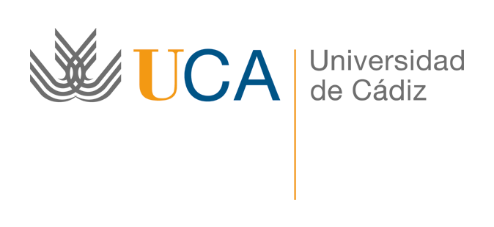 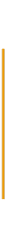 Facultad de DerechoAvda. de la Universidad, 411406 Jerez de  (Cádiz)Tel. 956037050 decanato.derecho@uca.es 